 

JanuarFebruarMarts         April          Maj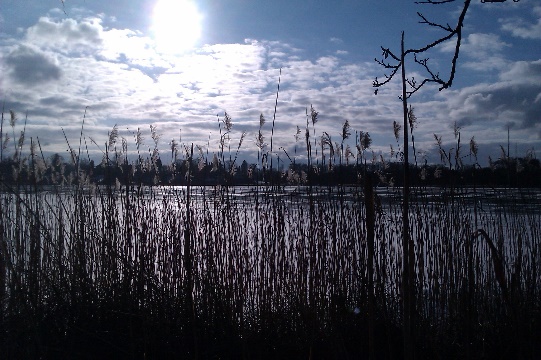 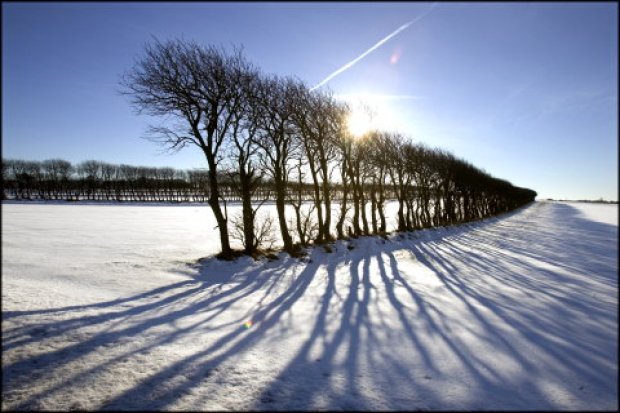 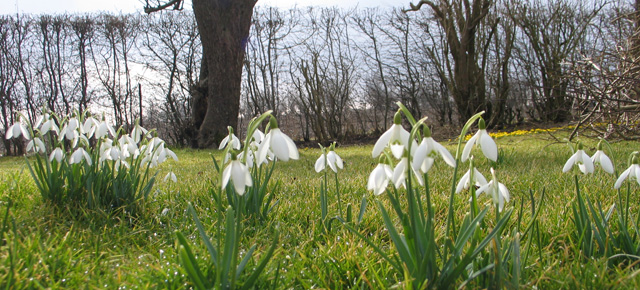 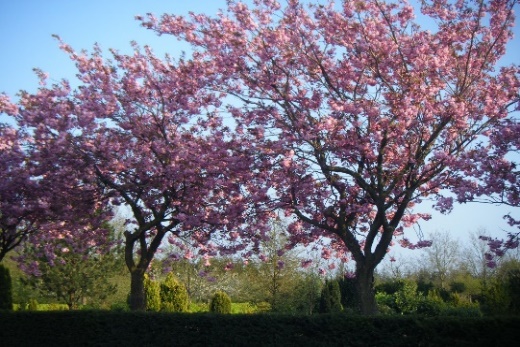 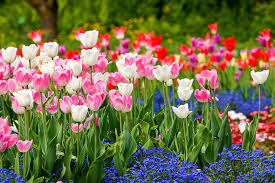 Nytårstaffel – Kulturelle udtryksformer og værdier Lær om årstiderne: Vinter        – Naturen og naturfænomener Førskoleforberedelse starter   – Sociale kompetencerFastelavn – Kulturelle udtryksformer og værdier – Krop og bevægelseFørskoleforberedelse  – Sociale kompetencerPåske – Kulturelle udtryksformer og værdier– Krop og bevægelseLær om årstiderne: Forår – Naturen og naturfænomenerFørskoleforberedelse   – Sociale kompetencerAffaldsindsamling – Naturen og naturfænomenerKøkkenhaven til plantes – Naturen og naturfænomenerForældresamtaler (Kalve)Førskoleforberedelse afsluttes – Sociale kompetencer – Barnets alsidige udviklingSolbeskyttelse – Naturen og naturfænomenerBørnebondegårds besøg           – Natur og naturfænomener– Social kompetencer

Juni JuliAugust                  September               Oktober 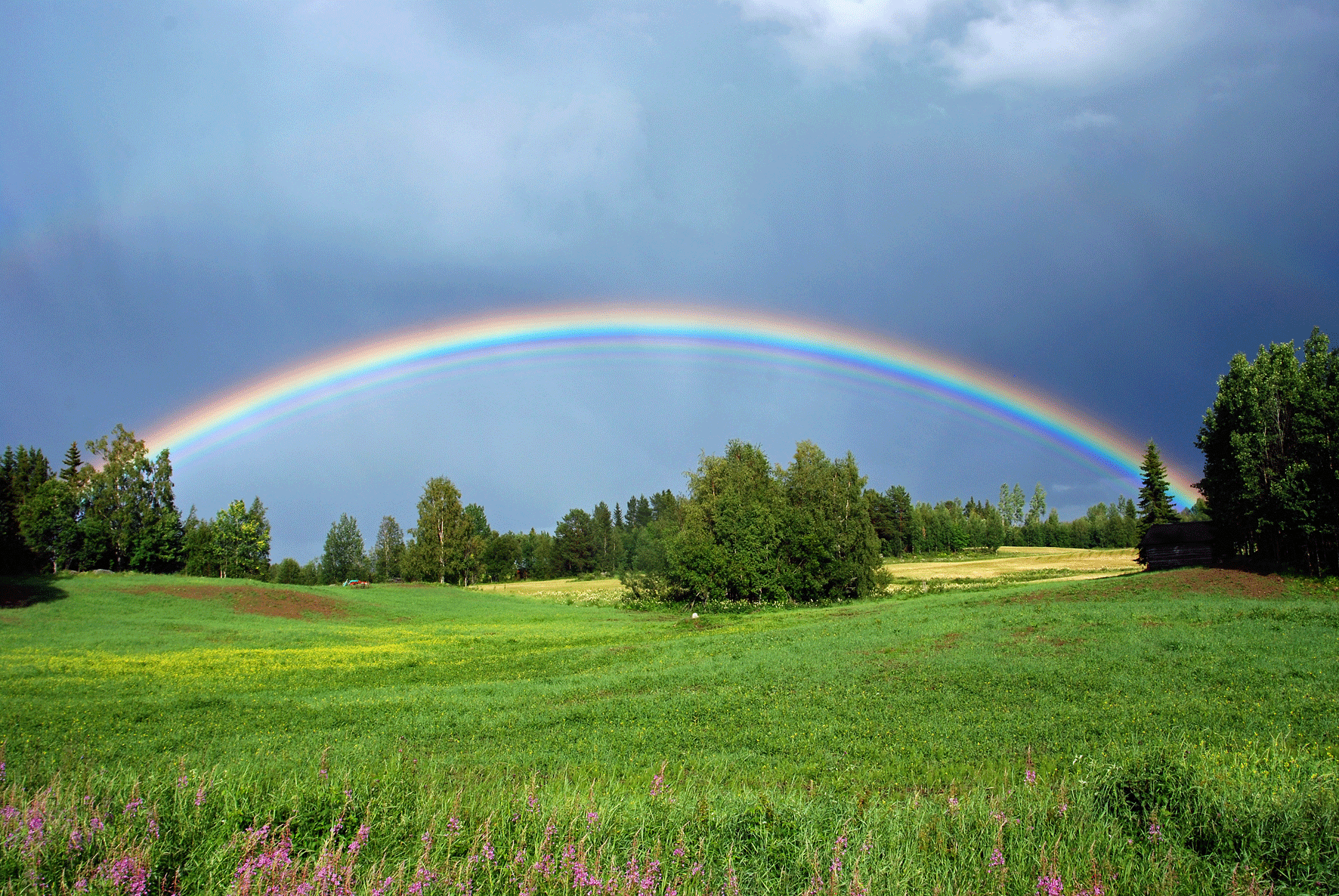 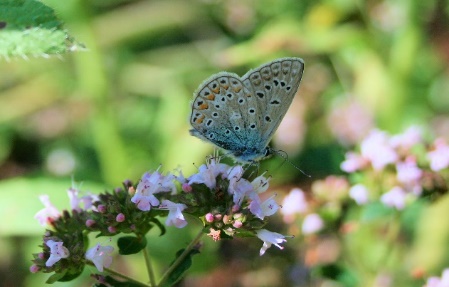 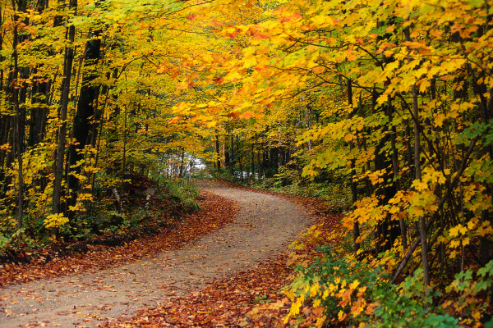 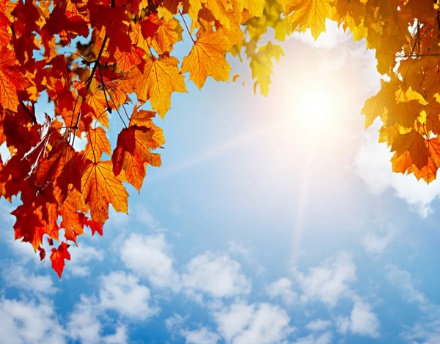 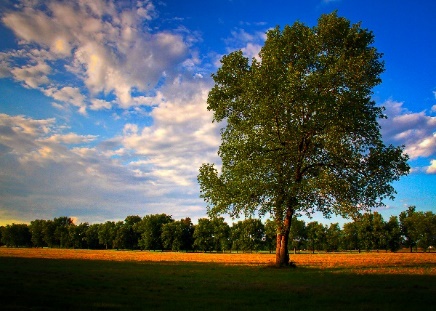 Skt. Hans – Kulturelle udtryksformer og værdier – Sociale kompetencerLær om årstiderne: Sommer              – Naturen og naturfænomener SommerferieMiddelalderuge(Middelalderfestival) – Kulturelle udtryksformer og værdier Sprogfordybelse – Sprog– Sociale kompetencerBørnehavens fødselsdag – Kulturelle udtryksformer og værdierKøkken haven høstes – Naturen og naturfænomenerBørnebondegårds besøg – Naturen og naturfænomener– Social kompetencerBag for en sag – Social kompetencerLær om årstiderne: Efterår(Naturens dag) – Naturen og naturfænomenerHalloween uge – Kulturelle udtryksformer og værdier 

November December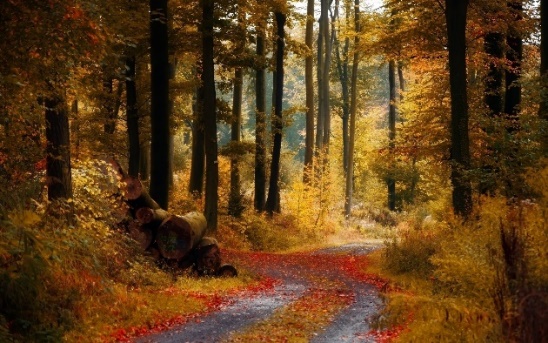 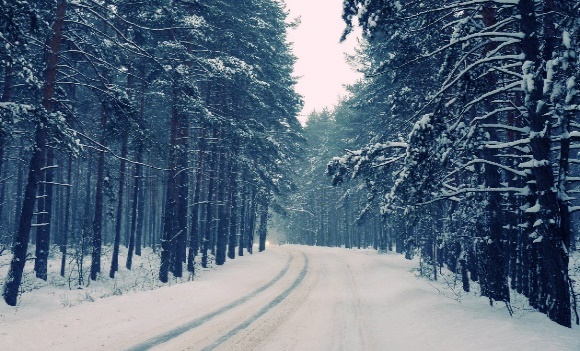 Hygiejne – Krop og bevægelseJulegaver – Kulturelle udtryksformer og værdierSanta Lucia optog – Kulturelle udtryksformer og værdier– Barnets alsidige personlige udvikling Julen/Klip og klistre – Kulturelle udtryksformer og værdier – Krop og bevægelse 